В соответствии с Федеральным законом от 06.10.2003 № 131-ФЗ «Об общих принципах организации местного самоуправления в Российской Федерации», постановляю:1. Приложение к постановлению администрации муниципального образования Соль-Илецкий городской округ от 02.03.2021 № 467-п «Об утверждении плана мероприятий («Дорожной карты») по проведению комплексных кадастровых работ на территории муниципального образования Соль-Илецкий городской округ на 2021 и плановый период 2022-2023 годов» изложить в новой редакции.2. Контроль за исполнением настоящего постановления возложить на первого заместителя главы администрации городского округа - заместителя главы администрации городского округа по строительству, транспорту, благоустройству и ЖКХ А.Р. Хафизова.3. Настоящее постановление вступает в силу со дня его подписания и подлежит размещению на официальном сайте Соль-Илецкого городского округа.Глава муниципального образованияСоль-Илецкий городской округ                                               А.А. КузьминРазослано: в организационный отдел, отдел архитектуры, градостроительства и земельных отношений, прокуратуру Соль-Илецкого района, ФГБУ ФКП, Росреестр.Приложениек постановлению администрации муниципального образованияСоль-Илецкий городской округот « 13 » сентября 2021 № 1968-пПЛАН мероприятий («Дорожная карта») по проведению комплексных кадастровых работ на территории муниципального образования Соль-Илецкий городской округ на 2021 и плановый период 2022-2023 годовI. Общие положенияПлан мероприятий («Дорожная карта») по проведению комплексных кадастровых работ на территории муниципального образования Соль-Илецкий городской округ на 2021 и плановый период 2022-2023 годов утверждается в целях реализации подпрограммы 3 «Государственная регистрация прав, кадастр и картография» государственной программы Российской Федерации «Экономическое развитие и инновационная экономика», утвержденной Постановлением Правительства Российской Федерации от 15.04.2014 №316 «Об утверждении государственной программы Российской Федерации «Экономическое развитие и инновационная экономика», в соответствии с Земельным кодексом Российской Федерации, Градостроительным кодексом Российской Федерации, Федеральным законом от 24.07.2007 № 221-ФЗ «О государственном кадастре недвижимости» (далее - Закон о кадастре).Под комплексными кадастровыми работами (далее – ККР) понимаются кадастровые работы, которые выполняются одновременно в отношении земельных участков, зданий, сооружений, а также объектов незавершенного строительства, расположенных на определенной территории (одного или нескольких смежных кадастровых кварталов).ККР осуществляются в отношении:1) земельных участков, сведения ЕГРН о которых не соответствуют установленным на основании Федерального закона от 13.07.2015 №218-ФЗ «О государственной регистрации недвижимости» требованиям к описанию местоположения границ земельных участков;2) земельных участков, занятых площадями, улицами, проездами, набережными, скверами, бульварами, водными объектами общего пользования и другими объектами (территориями) общего пользования,  и земельных участков, на которых расположены многоквартирные дома, комплексные кадастровые работы выполняются, если образование таких земельных участков предусмотрено утвержденным в порядке, установленном законодательством о градостроительной деятельности, проектом межевания территории;3) зданий, сооружений (за исключением линейных объектов), а также объектов незавершенного строительства, сведения о которых содержатся в Едином государственном реестре недвижимости.Результатом выполнения ККР является подготовка карты-плана территории, на основании которой осуществляется уточнение местоположения границ земельных участков; установление и уточнение местоположения на земельных участках зданий, сооружений, объектов незавершенного строительства; образование земельных участков, на которых расположены здания, в том числе многоквартирные дома, сооружения, за исключением сооружений, являющихся линейными объектами; образование земельных участков общего пользования, занятых площадями, улицами, проездами, набережными, скверами, бульварами, водными объектами, пляжами и другими объектами; исправление реестровых ошибок в сведениях о местоположении границ объектов недвижимости.Заказчиком ККР является администрация муниципального образования Соль-Илецкий городской округ Оренбургской области.Исполнителем ККР является кадастровый инженер, выступающий в качестве индивидуального предпринимателя либо юридического лица.Правообладатели земельных участков и (или) объектов недвижимости вправе предоставить исполнителю ККР имеющиеся у них материалы и документы в отношении объектов недвижимости, а также заверенные в установленном порядке копии документов, устанавливающих или подтверждающих права на эти объекты недвижимости. Правообладатели объектов недвижимости, являющихся объектом ККР, не вправе препятствовать выполнению ККР и обязаны обеспечить доступ к указанным объектам недвижимости исполнителю ККР.Результатом успешной реализации настоящей «Дорожной карты» является подготовка карты-плана территории, содержащей необходимые для внесения в Единый государственный реестр недвижимости сведения о земельных участках, зданиях, сооружениях, об объектах незавершенного строительства, расположенных в границах территории выполнения комплексных кадастровых работ.Для оценки эффективности реализации «Дорожной карты» выбраны следующие контрольные показатели:*Перечень кадастровых кварталов, расположенных в границах муниципального образования Соль-Илецкий городской округ, заявленных на проведение комплексных кадастровых работПереченьмероприятий, связанных с проведением комплексных кадастровых работ 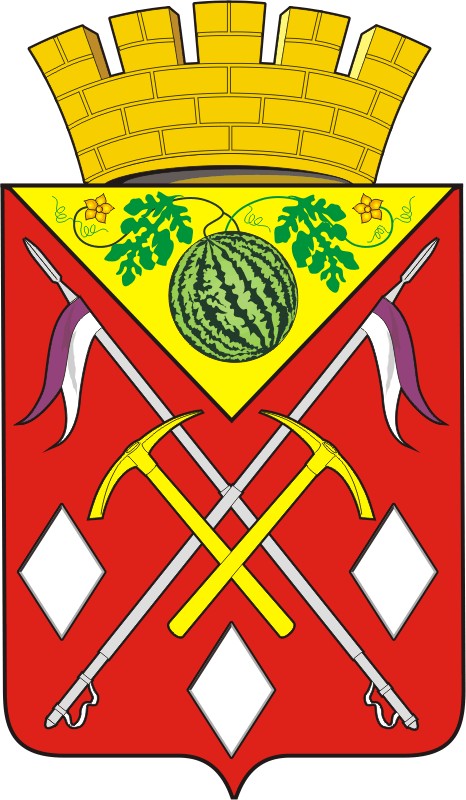 АДМИНИСТРАЦИЯМУНИЦИПАЛЬНОГООБРАЗОВАНИЯСОЛЬ-ИЛЕЦКИЙГОРОДСКОЙ ОКРУГОРЕНБУРГСКОЙ ОБЛАСТИПОСТАНОВЛЕНИЕ13.09.2021 № 1968-пО внесении изменений в постановление администрации муниципального образования Соль-Илецкий городской округ от       02.03.2021 № 467-п «Об утверждении плана мероприятий («Дорожной карты») по проведению комплексных кадастровых работ на территории муниципального образования Соль-Илецкий городской округ на 2021 и плановый период 2022-2023 годов»Наименование контрольного показателяКоличество кварталов2021 год2022 год2023 год%исполненияКоличество подготовленных карт-планов муниципального образования от заявленных* к государственной регистрации2401212100Плановый периодКадастровые кварталы2022 год56:47:0101062, 56:47:0101063, 56:47:0101064, 56:47:0101066, 56:47:0101067, 56:47:0101069, 56:47:0101070, 56:47:0101071, 56:47:0101072, 56:47:0101073, 56:47:0101077, 56:47:01010602023 год56:47:0101074, 56:47:0101075, 56:47:0101076, 56:47:0101078, 56:47:0101079, 56:47:0101080, 56:47:0101017, 56:47:0101018, 56:47:0101019, 56:47:0101021, 56:47:0101058, 56:47:0101068№ п/п Наименование мероприятия Номера кадастровых кварталовСроки реализации мероприятий Этапы работ (наименование предмета государственного контракта и краткое описание работ) Планируемое количество муниципальных контрактов  (единиц) Ответственные исполнители Источник финансирования1 2346781 Комплексные кадастровые работы  2022-2023 годы2Начальник отдела архитектуры, градостроительства и земельных отношений администрации муниципального образования Соль-Илецкий городской округ Попов Иван Игоревич, тел. 8 (35336) 2-50-36, iip@si.orb.ru,  главный специалист отдела архитектуры, градостроительства и земельных отношений администрации муниципального образования Соль-Илецкий городской округ Немич Марина Николаевна, тел. 8 (35336) 2-70-83, nmn@si.orb.ru Бюджеты федерального,   районного уровней56:47:0101062, 56:47:0101063, 56:47:0101064, 56:47:0101066, 56:47:0101067, 56:47:0101069, 56:47:0101070, 56:47:0101071, 56:47:0101072, 56:47:0101073, 56:47:0101077, 56:47:01010602022 годНачальник отдела архитектуры, градостроительства и земельных отношений администрации муниципального образования Соль-Илецкий городской округ Попов Иван Игоревич, тел. 8 (35336) 2-50-36, iip@si.orb.ru,  главный специалист отдела архитектуры, градостроительства и земельных отношений администрации муниципального образования Соль-Илецкий городской округ Немич Марина Николаевна, тел. 8 (35336) 2-70-83, nmn@si.orb.ru Бюджеты федерального,   районного уровней56:47:0101074, 56:47:0101075, 56:47:0101076, 56:47:0101078, 56:47:0101079, 56:47:0101080, 56:47:0101017, 56:47:0101018, 56:47:0101019, 56:47:0101021, 56:47:0101058, 56:47:01010682023 годНачальник отдела архитектуры, градостроительства и земельных отношений администрации муниципального образования Соль-Илецкий городской округ Попов Иван Игоревич, тел. 8 (35336) 2-50-36, iip@si.orb.ru,  главный специалист отдела архитектуры, градостроительства и земельных отношений администрации муниципального образования Соль-Илецкий городской округ Немич Марина Николаевна, тел. 8 (35336) 2-70-83, nmn@si.orb.ru в том числе: 1.1Проведение открытого аукциона   на заключение муниципального контракта в соответствии с Федеральным законом от 05.04.2013 № 44-ФЗ   "О контрактной системе в сфере закупок товаров, работ, услуг для обеспечения государственных и муниципальных нужд"   В течение          марта1.2Заключение муниципального контрактаНачало апреля1.3информирование граждан и юридических лиц о начале выполнения ККР 10-15 апреля (в течение 10 рабочих дней со дня заключения контракта)Размещение извещения о начале выполнения ККР в газете «Илецкая Защита», на официальном сайте администрации (www. soliletsk.ru), на информационных щитах Соль-Илецкого городского округа (на территориях, на которых планируется выполнение ККР), направление извещения в орган регистрации прав для размещения на его официальном сайте в информационно-телекоммуникационной сети «Интернет» и отображения сведений о территории выполнения ККР на кадастровых картахОтдел архитектуры, градостроительства и земельных отношений администрации муниципального образования Соль-Илецкий городской округ1.4формирование согласительной комиссии20-25 апреля (в течение 20 рабочих дней со дня заключения контракта)Формирование согласительной комиссии, утверждение регламента работы согласительной комиссииАдминистрация муниципального образования Соль-Илецкий городской округ1.5 подготовительные работы Апрель-майАнализ материалов, установленных  статьей 42.6 Федерального закона от 24.07.2007 № 221-ФЗ «О государственном кадастре недвижимости» (далее - Закона о кадастре) и необходимых для проведения комплексных кадастровых работ (далее - Материалы); соотнесение различных типов Материалов относительно друг друга и относительно сведений, внесенных в государственный кадастр недвижимости; анализ соответствующего картографического материала, необходимого для формирования карты-плана территории в соответствии с требованиями   статьи 42.4 Закона о кадастре и соотнесения данного картографического материала с Материалами (100%) Подрядная организация по итогам конкурсных процедур1.6извещение о начале выполнения комплексных кадастровых работ ИюньИзвещение о начале выполнения ККР по адресам и (или) адресам электронной почты правообладателей объектов недвижимости, являющихся объектами комплексных кадастровых работ, в соответствии с частью 4 статьи 42.7 Закона о кадастреПодрядная организация по итогам конкурсных процедур1.7 проведение комплексных кадастровых работ, формирование карт-планов территории Июнь-июльПолевые обследования в отношении объектов недвижимости, которые включены в Перечень кварталов и в отношении которых проводятся комплексные кадастровые работы; согласование местоположения границ объектов недвижимости в соответствии с требованиями  Закона о кадастре, в отношении которых в ходе комплексных кадастровых работ определено местоположение границ: формирование карт-планов территорий (50%) Подрядная организация по итогам конкурсных процедур1.8проведение комплексных кадастровых работ, формирование карт-планов территории Август-сентябрьПолевые обследования в отношении объектов недвижимости, которые включены в Перечень кварталов и в отношении которых проводятся комплексные кадастровые работы; согласование местоположения границ объектов недвижимости в соответствии с требованиями  Закона о кадастре, в отношении которых в ходе комплексных кадастровых работ определено местоположение границ: формирование карт-планов территорий (100%) Подрядная организация по итогам конкурсных процедур1.9Обеспечение ознакомления заинтересованных лиц с местоположением границ земельных участковОктябрьРазмещение проекта карты-плана территории одновременно с извещением о проведении заседания согласительной комиссии на официальном сайте администрации Соль-Илецкого городского округа и направление указанных документов в орган регистрации прав для размещения на его официальном сайте в информационно- телекоммуникационной сети «Интернет»Отдел архитектуры, градостроительства и земельных отношений администрации муниципального образования Соль-Илецкий городской округ1.10составление отчета о выполненных работах Начало ноябряОформление отчетов о выполненных работах, заверение их подписью и печатью Исполнителя Подрядная организация по итогам конкурсных процедур1.11проведение экспертизы результатов работ В течение ноябряПроведение в соответствии с законодательством Российской Федерации о размещении заказов на поставки товаров, выполнение работ, оказание услуг для государственных нужд экспертизы, предусмотренных контрактом результатов по завершенным видам работ, указанным в календарном плане. Подготовка заключения по итогам проведения экспертизы результатов, предусмотренных контрактами Подрядная организация по итогам конкурсных процедур1.12приемка (Утверждение) итогов комплексных кадастровых работ Начало декабряПриемка (утверждение) карт-планов территории Администрация муниципального образования Соль-Илецкий городской округ1.13представление карт-планов территории в орган регистрации прав и внесение сведений об объектах недвижимости   Середина декабряВнесение в ЕГРН информации об объектах недвижимости, в отношении которых проведены комплексные кадастровые работы, на основании карт-планов территории (100%) Подрядная организация по итогам конкурсных процедур